Fakultet for allmennvitenskapelige fagEKSAMEN 3533(N)  «Trolldomsprosessar i Noreg ca. 1550–1700»   18.12.2015Tid:			3 timerMålform: 		Bokmål/nynorskSidetal: 		2 (inkludert denne)Hjelpemiddel:	Ingen			Merknader:		Ingen Vedlegg:                Ingen BokmålGjør rede for forskjellen mellom ”trolldomsrykte”, ”trolldomsanklage” og ”trolldomsprosess” på 1600-talet i Norge. Drøft også hvordan en trolldomsanklaget kunne forsvare seg.NynorskGjer greie for skilnaden mellom ”trolldomsrykte”, ”trolldomsanklage” og ”trolldomsprosess” på 1600-talet i Noreg. Drøft også korleis ein trolldomsanklaga kunne forsvare seg.  Sensuren finner du på StudentWeb.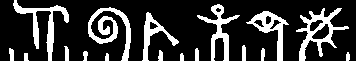 Høgskolen i TelemarkHøgskolen i Telemark